CÂMARA MUNICIPAL DE SANTA BÁRBARA D’ESTE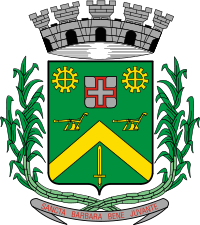 “Palácio 15 de Junho”Gabinete do Vereador CARLOS FONTES“Posso todas as coisas Naquele que me fortalece”(Felipenses cap. 4 ver. 13)INDICAÇÃO Nº 2711/2010.“Providências quanto aos serviços de reparo de asfalto na Avenida Antonio Moraes de Barros, no bairro Vista Alegre”.INDICA ao senhor Prefeito Municipal, na forma regimental, determinar ao setor competente que tome providências quanto aos serviços de reparo de asfalto na Avenida Antonio Moraes de Barros frente a Chácara do dito Preto no bairro Vista Alegre.Este vereador foi procurado por inúmeros motoristas e moradores da referida Avenida, que solicitaram providências quanto ao reparo de asfalto na referida rua, sendo que no local existe uma cratera no asfalto, e com as chuvas dos últimos dias, o local ficou intransitável, e os veículos são abrigados a transitarem em ‘zig zag’, colocando em risco os moradores e pedestres que transitam por esta via.Plenário “Dr. Tancredo Neves”, em 26 de outubro de 2010.CARLOS FONTES-Vereador / 1º Secretário-